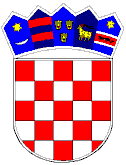 REPUBLIKA HRVATSKAVUKOVARSKO-SRIJEMSKA ŽUPANIJA OPĆINA TOVARNIK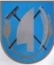  OPĆINSKO VIJEĆE   KLASA: 024-03/24-01/01URBROJ: 2196-28-02-24-1Tovarnik, 21. ožujka 2024.  Temeljem  članka 31. Statuta Općine Tovarnik ( Službeni vjesnik Vukovarsko-srijemske županije 3/22) te članka 8. Odluke o izmjenama i dopunama odluke o komunalnim djelatnostima na području Općine Tovarnik (KLASA: 024-03/22-01/45, URBROJ: 2196-28-02-22-1 od 27.06.2022.) Općinsko vijeće Općine Tovarnik, na svojoj 22. sjednici održanoj 21. ožujka 2024. godine,  d o n o s i ODLUKU OPOVJERAVANJU OBAVLJANJA KOMUNLANE DJELANTOSTI  - UKOP POKOJNIKA NA PODRUČJU OPĆINE TOVARNIKČlanak 1.Ovom odlukom Općina Tovarnik, odlučuje o povjeravanju obavljanja komunalne djelatnosti – ukop pokojnika na području Općine.Članak 2.Općina Tovarnik, putem općinskog načelnika sklopit će ugovor, na vrijeme od jedne godine, sa poduzećem za komunalne djelatnosti i usluge EKO JANKOVCI d.o.o., Dr. Franje Tuđmana 13, Stari Jankovci, OIB: 60887400677, za obavljanje poslova ukopa pokojnika na području Općine Tovarnik te definirati poslove koje obuhvaća.Članak 3.Ova Odluka stupa na snagu osam dana od objave u Službenom vjesniku Vukovarsko-srijemske županije.PREDSJEDNIK OPĆINSKOG VIJEĆA  
Dubravko Blašković 